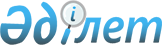 О мерах по реализации Закона Республики Казахстан "О внесении изменений и дополнений в некоторые законодательные акты Республики Казахстан по вопросам интеллектуальной собственности"Распоряжение Премьер-Министра Республики Казахстан от 22 июля 2009 года № 102-р



      1. Утвердить прилагаемый перечень нормативных правовых актов, принятие которых необходимо в целях реализации 
 Закона 
 Республики Казахстан от 10 июля 2009 года "О внесении изменений и дополнений в некоторые законодательные акты Республики Казахстан по вопросам интеллектуальной собственности" (далее - перечень).





      2. Министерству юстиции Республики Казахстан:





      1) разработать и в установленном порядке внести на утверждение в Правительство Республики Казахстан проект нормативного правового акта, указанного в перечне;





      2) принять соответствующие ведомственные нормативные правовые акты и проинформировать Правительство Республики Казахстан о принятых мерах.

      

Премьер-Министр

                            

К. Масимов


Утвержден          



распоряжением Премьер-Министра



Республики Казахстан     



от 22 июля 2009 года № 102-р





Перечень






нормативных правовых актов, принятие которых






необходимо в целях реализации Закона Республики Казахстан






"О внесении изменений и дополнений в некоторые законодательные






акты Республики Казахстан по вопросам интеллектуальной






собственности"




Примечание: расшифровка аббревиатуры:




МЮ - Министерство юстиции Республики Казахстан

					© 2012. РГП на ПХВ «Институт законодательства и правовой информации Республики Казахстан» Министерства юстиции Республики Казахстан
				

№




п/п



Наименование




нормативного




правового акта



Форма акта



Государственный




орган,




ответственный




за исполнение



Срок




исполнения


1.

Об утверждении



минимальных ставок



вознаграждения



исполнителям и



производителям



фонограмм

Постановление



Правительства



Республики



Казахстан

МЮ

Август



2009 года

2.

Об утверждении формы



свидетельства об



аккредитации



организации,



управляющей



имущественными



правами на



коллективной основе

Приказ

МЮ

Август



2009 года

3.

Об утверждении



состава и положения о



комиссии по



аккредитации



организаций,



управляющих



имущественными



правами на



коллективной основе

Приказ

МЮ

Август



2009 года

4.

Об утверждении формы



заявления и перечня



документов,



представляемых



организацией,



управляющей



имущественными



правами на



коллективной основе,



для прохождения



аккредитации

Приказ

МЮ

Август



2009 года
